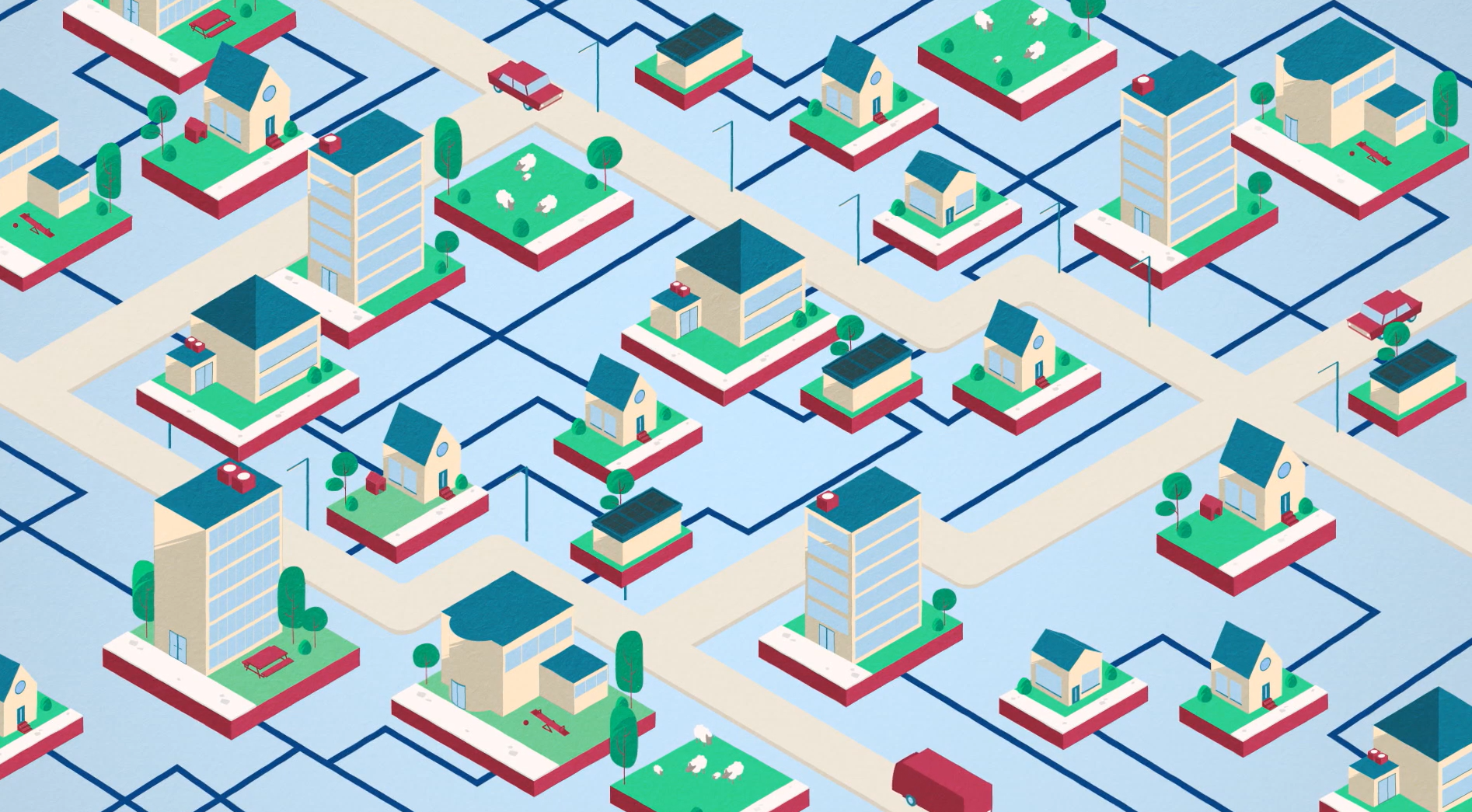 Betrokkenheid gemeente
Welke afdelingen en functies binnen de gemeente moeten aanhaken? In Nijmegen heeft de werkgroep Locatie en Omgeving drie doelen: Vaststellen van maximaal drie locaties voor de MES in overleg met de bewoners;Inventariseren van de sociale, duurzame en fysieke koppelkansen voor het BES;Inventariseren van de benodigde vergunningen/meldingen voor het BES plus het bepalen van een strategie hiervoor.Om deze doelen te bereiken zijn verschillende afdelingen en personen binnen de gemeente nodig. Sommige functies zitten standaard in de werkgroep Locatie en Omgeving, sommige zullen op oproepbasis in en uitvliegen. Hieronder zijn beide opgenoemd.Binnen de werkgroep Locatie en OmgevingNaast de werkgroep wordt er gebruik gemaakt van specialisten uit de gemeente. Voor het locatie onderzoek wordt de afdeling ‘Vastgoed’ betrokken. Voor het onderzoek naar koppelkansen (omgeving) werkt de afdeling Stadsbeheer mij. OrganisatieRolGemeente NijmegenProjectleider, trekker werkgroep Locatie en OmgevingGemeente NijmegenStrategisch adviseur StadsbeheerLianderGebiedsregisseur, verantwoordelijk van aanpassingen elektriciteit/ gas.WoonwaartsTrekken werkgroep Proces in de BuurtGemeente NijmegenDeelnemer werkgroep Proces in de buurtBewoners BomenbuurtMeedenken, adviserenDuurzaam HengstdalMeedenken, adviserenFunctieVerantwoordelijkheidLocatie/omgevingAssetmanager VastgoedVerkoop – verhuur van de MES-locaties. Advisering verkoop, verhuur, erfpacht.LocatieStrategisch adviseur VastgoedMeeliftbehoeftes Stadsbeheer in beeld brengen Toetsing locaties MES binnen Stadsbeheer Advisering in verkoop van openbare grond voor de MESLocatie en OmgevingWijkregisseurAanspreekpunt bewoners voor alles in de openbare ruimte.Meedenken over behoeftes en gevoeligheden in de wijk.Locatie en OmgevingStedenbouwkundig tekenaarThemakaarten koppelkansenLocatie en OmgevingProjectassistenteOndersteuning, regelen werkgroepLocatie en OmgevingAdviseur GeluidAdviseren akoestisch onderzoek MES-locatiesLocatieStedenbouwkundigenAdvisering locatieonderzoek LocatieAdviseur GroenAdvisering locatieonderzoek m.b.t. groenLocatieBeleidsadviseur waterAdvisering locatieonderzoek m.b.t. klimaatopgave LocatieAdviseur WaterAdvisering klimaatopgave/ afkoppelenLocatie en OmgevingRioolbeheerAdvisering locatieonderzoek m.b.t. rioleringLocatieAdviseur BodemAdvisering locatieonderzoek en raakvlakken BES m.b.t. bodemkwaliteit Locatie en omgevingBevoegd gezag NGEAdvisering locatieonderzoek en raakvlakken BES m.b.t. NGELocatie en omgevingArcheoloogAdvisering archeologische verwachtingswaarde t.b.v. themakaartOmgeving